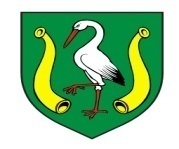 Temeljem članka 46. Statuta Općine Popovac („Službeni glasnik Općine Popovac“ broj 1/18.)  Općinski načelnik Općine Popovac donosiODLUKUo sufinanciranju nabavke udžbenika učenicima osnovnih i srednjih škola zaškolsku godinu 2018./2019.Članak 1.Ovom Odlukom Općina Popovac određuje pravo na novčanu pomoć roditeljima sa prebivalištem u naseljima Općine Popovac, način i visinu isplate sredstava za sufinanciranje nabavke udžbenika i likovnih mapa za školsku godinu 2018./2019. Članak 2. 	Pravo na novčanu pomoć ostvaruju roditelji/skrbnici učenika ukoliko kumulativno ispunjavaju slijedeće uvjete: da jedan od roditelja ima prebivalište na području naselja Općine Popovacda dijete/djeca pohađaju osnovnoškolsko ili srednješkolsko obrazovanje u školskoj godini 2018./2019.Članak 3.	Zahtjev za novčanu pomoć na propisanom obrascu sa dokazima o ostvarivanju prava na novčanu pomoć dostavlja se Jedinstvenom upravnom odjelu Općine Popovac.Članak 4.	Obrazac zahtjeva roditelji mogu preuzeti u Jedinstvenom upravnom odjelu Općine Popovac, te na web stranici Općine Popovac.Krajnji rok za podnošenje zahtjeva radi ostvarivanja prava na novčanu pomoć radi sufinanciranja kupnje udžbenika je 30. rujna 2018. godine.	Članak 5.           Određuje se visina sredstava novčane pomoći radi sufinanciranja kupnje udžbenika i to za učenike osnovne škole prema objavljenom popisu udžbenika za učenike Osnovne škole Popovac i to:za učenike 1. razreda 100% cijene udžbenika odnosno 595,00 kn,za učenike 2. razreda 100% cijene udžbenika odnosno 567,00 kn,za učenike 3. razreda 75% cijene udžbenika odnosno 428,25 kn,za učenike 4. razreda 75% cijene udžbenika odnosno 537,75 kn,za učenike 5. razreda 75% cijene udžbenika odnosno 1.111,50 kn,za učenike 6. razreda 75% cijene udžbenika odnosno 960,75 kn,za učenike 7. razreda 75% cijene udžbenika odnosno 1.101,74 kn,za učenike 8. razreda 75% cijene udžbenika odnosno 1.089,75 kn.Općina Popovac će svim učenicima Osnovne škole Popovac financirati nabavkulikovnih mapa za školsku godinu 2018./2019.Članak 6.            Određuje se visina sredstava novčane pomoći radi sufinanciranja kupnje udžbenika za učenike srednjih škola u iznosu od 500,00 kn po učeniku.                                                              Članak 7.           Ova Odluka stupa danom donošenja.KLASA: 602-07/18-01/1URBROJ: 2100/08-02/18-01Popovac, 31. srpnja 2018. godine					Načelnik Općine Popovac 					  Zoran Kontak, dipl.oec